แบบฟอร์มการรายงานผลการดำเนินงานโครงการคณะนิติศาสตร์ มหาวิทยาลัยขอนแก่น(หน้าปกด้านใน)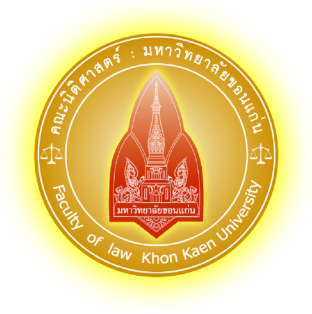 ชื่อโครงการ / ประจำปีงบประมาณชื่อผู้รับผิดชอบโครงการคณะนิติศาสตร์   มหาวิทยาลัยขอนแก่นบทสรุปผู้บริหาร	การดำเนิน (..เติมชื่อโครงการ..) ในครั้งนี้  มีวัตถุประสงค์ (..เติมวัตถุประสงค์ของโครงการโดยชี้ให้เห็นว่าเพื่ออะไร..อย่างไร..)  โดยจัดขึ้นในวัน (...เติมวัน/เดือน/ปี..) ณ (..บอกสถานที่..)ใช้งบประมาณ( ..บอกแหล่งที่มาและจำนวนเงินที่ใช้จริง..)  ซึ่งโครงการดังกล่าวมีความสอดคล้องกับแผนยุทธศาสตร์ของคณะฯ ในข้อประเด็นยุทธศาสตร์ที่ (.. ระบุยุทธศาสตร์ที่สอดคล้องโดยดูได้จากตัวโครงการที่ขออนุมัติ..)  และสอดคล้องกับตัวบ่งชี้ของการประกันคุณภาพการศึกษา  ประจำปีการศึกษา....... ได้แก่  ตัวบ่งชี้ที่ (...อะไรบ้าง..) ตัวชี้วัดผลสำเร็จของโครงการและผลการดำเนินการ	การดำเนินโครงการดังกล่าวเป็นไปด้วยความเรียบร้อยและโดยมีผู้เข้าร่วมโครงการ (..จำนวนคน และ  KPI  ของโครงการ..อธิบายการดำเนินงานโครงการว่าดำเนินการอย่างไรแบบกระชับ.) และผลการวิเคราะห์ข้อมูลจากการตอบแบบสอบถามความพึงพอใจโดยผู้เข้าร่วมโครงการทั้งหมด  พบว่า  มีความพึงพอใจในภาพรวมของโครงการในระดับ(..ผลการวิเคราะห์ข้อมูลจากแบบสอบถาม..)ข้อดีของโครงการ1……………………………………………………………………………………………….2……………………………………………………………………………………………….3..........................................................................................................................ปัญหา/อุปสรรค............................................................................................................................................................................................................................................................................................................................................................................................................................................................................................................................ข้อเสนอแนะ............................................................................................................................................................................................................................................................................................................................................................................................................................................................................................................................ลงชื่อ..........................................ผู้รับผิดชอบโครงการคำนำ(ตัวอย่าง)รายงานสรุปผลการดำเนินงาน โครงการ “ปรับปรุงภูมิทัศน์และสิ่งแวดล้อมให้มีความเขียวและสวยงาม” ซึ่งดำเนินโครงการเสร็จสิ้นแล้ว โดยมีการดำเนินการปรับปรุงและจัดทำทางเดินเท้าเข้าอาคารพจน์ สารสิน เนื่องจากสภาพเดิมชำรุด ขุดและวางท่อระบายน้ำ ด้านข้างทางเดินเนื่องจากเป็นทางน้ำไหลในช่วงที่ฝนตก และปรับพื้นที่บริเวณด้านข้างสนามหญ้า เทหินคลุก เพื่อจัดทำเป็นลานจอดรถของบุคลากรสำนักวิชาศึกษาทั่วไป  สำนักวิชาศึกษาทั่วไปสนับสนุนให้จัดทำโครงการนี้เพื่อให้ภูมิทัศน์โดยรอบอาคารพจน์  สารสิน ได้รับการดูแลและบำรุงรักษาให้มีความสวยงามอยู่เสมอ จากการจัดโครงการครั้งนี้ได้บรรลุวัตถุประสงค์ที่ตั้งไว้ ผลจากการจัดโครงการทำให้สภาพภูมิทัศน์ของอาคารมีความสวยงาม มีทางเดินเท้าเข้าอาคาร และมีที่สำหรับจอดรถของบุคลากรสำนักวิชาศึกษาทั่วไปเพิ่มขึ้น และหวังเป็นอย่างยิ่งว่าสำนักฯจะสนับสนุนงบประมาณในการดำเนินการในส่วนของการดูแลรักษาสภาพภูมิทัศน์และสิ่งแวดล้อมเพิ่มมากขึ้น การจัดทำโครงการในครั้งนี้สำเร็จลุล่วงได้ด้วยดี โดยได้รับความร่วมมือจากผู้บริหาร และบุคลากรสำนักวิชาศึกษาทั่วไปทุกท่าน ขอขอบคุณมา ณ โอกาสนี้ลงชื่อ........................................ผู้รับผิดชอบโครงการคำนำ(ตัวอย่าง)รายงานสรุปผลการดำเนินงาน โครงการ “โครงการบริหารจัดการอาคาร - สถานที่อย่างมีประสิทธิภาพ  ” ซึ่งดำเนินโครงการเสร็จสิ้นแล้ว โดยมีการดำเนินการจัดอบรมให้ความรู้กับบุคลากร เรื่อง การอนุรักษ์พลังงานและการสร้างจิตสำนึกในการอนุรักษ์พลังงาน  จัดอบรมการป้องกันอัคคีภัย ให้ความรู้กับบุคลากรสำนักวิชาศึกษาทั่วไป และบุคลากรสถาบันภาษา เพื่อที่จะได้ปฏิบัติตนได้ถูกต้องเมื่อเกิดเหตุฉุกเฉิน     จากการจัดโครงการครั้งนี้ได้บรรลุวัตถุประสงค์ที่ตั้งไว้ คือ 1. ระบบการบริหารจัดการที่ดีสำหรับอาคารพจน์ สารสิน จากกิจกรรมดังกล่าวข้างต้น ถือเป็นการเริ่มต้นในการสร้างแนวปฏิบัติในการบริหารจัดการด้านการอนุรักษ์พลังงานและการป้องกันการเกิดอัคคีภัย ของอาคารพจน์  สารสิน 2. การจัดทำคู่มือการใช้ห้องเรียนยังไม่สามารถดำเนินการได้ สืบเนื่องจากผู้รับผิดชอบโครงการ ยังขาดความรู้ด้านโสตทัศนูปกรณ์ แต่ในปีงบประมาณต่อไปทางสำนักวิชาศึกษาทั่วไปจำเป็นจะต้องมีคู่มือการใช้งานอุปกรณ์สื่อโสตในห้องเรียน เพื่อลดปัญหาการใช้งานอุปกรณ์สื่อโสตของอาจารย์ผู้สอน 3. ด้านผลการประเมินโครงการ ที่ได้จากการตอบแบบสอบถามความพึงพอใจด้านการจัดสภาพแวดล้อมและการให้บริการด้านอาคาร-สถานที่ สำนักวิชาศึกษาทั่วไป ประจำปี 2556 พบว่า มีความพึงพอใจในภาพรวมอยู่ในระดับมากการจัดทำโครงการในครั้งนี้สำเร็จลุล่วงได้ด้วยดี โดยได้รับความร่วมมือจากผู้บริหาร และบุคลากรสำนักวิชาศึกษาทั่วไปทุกท่าน ขอขอบคุณมา ณ โอกาสนี้ลงชื่อ........................................        ผู้รับผิดชอบโครงการสารบัญ(ตัวอย่าง)หน้าบทสรุปผู้บริหารคำนำสารบัญส่วนที่ 1 บทนำ											ส่วนที่ 2 การดำเนินโครงการ									ส่วนที่ 3 รายงานผลการดำเนินงาน (มีภาพประกอบการบรรยาย)					ส่วนที่ 4 สรุปผลการดำเนินโครงการ และข้อเสนอแนะ						ภาคผนวก โครงการที่ได้รับอนุมัติแล้วฉบับสำเนากำหนดการ หนังสือเชิญวิทยากร(ถ้ามี)คำสั่งแต่งตั้งคณะกรรมการดำเนินโครงการ(ถ้ามี)รายงานการประชุม (ถ้ามี)ใบลงทะเบียนเอกสารประกอบโครงการ เช่น หนังสือ เอกสารประกอบการบรรยาย รายงานของนักศึกษาเอกสารการเบิกจ่ายโครงการฉบับสำเนาแบบสอบถามความพึงพอใจส่วนที่ 1 บทนำความเป็นมาของโครงการ	…………………………………………………………………………………………………………………………………………………………………………………………………………………………………………………………………………………………………………………………………………………………………………………………………………………………………………………………………………………………………………………………………………………………………………………………………………………………………………………………………………………………………………………………………………………………………………………………วัตถุประสงค์ของโครงการ1…………………………………………………………………………………………………………………………………………2………………………………………………………………………………………………………………………………………….3…………………………………………………………………………………………………………………………………………..ความสอดคล้องกับประเด็นยุทธศาสตร์	……………………………………………………………………………………………………………………………………………….………………………………………………………………………………………………………………………………………………………………………………………………………………………………………………………………………………………………………………………….ขอบเขตโครงการ	1. เป้าหมายหลักของโครงการ	……………………………………………………………………………………………………………………………………………..…………………………………………………………………………………………………………………………………………………………..2. รายละเอียดการจัดกิจกรรม (รายละเอียดกิจกรรม/ระยะเวลาดำเนินการ/สถานที่ดำเนินโครงการ)…………………………………………………………………………………………………………………………………………………………………………………………………………………………………………………………………………………………………………..…………………………………………………..(หรือใส่เป็นตารางข้อมูล)...........................................................................3. การประเมินโครงการ…………………………………………………………………………………………………………………………………………………………………………………………………………………………………………………………………………………………....................……………………………………………………………………………………………………………………………………………………………ส่วนที่ 2 การดำเนินงานโครงการให้อธิบายขั้นตอนการดำเนินงานทั้งหมด ดังนี้1. การขออนุมัติจัดโครงการ	2. การติดต่อประสานงาน	3. การดำเนินการ	4. การประเมินผลการดำเนินโครงการ ประเมินความพึงพอใจ และประเมินผลสำเร็จของโครงการส่วนที่ 3 ผลการดำเนินงานโครงการ1. ผลการดำเนินงานโครงการ    	ให้อธิบายผลการดำเนินงานโครงการทั้งหมด พร้อมภาพประกอบ2. การใช้จ่ายงบประมาณในโครงการ	ให้ชี้แจงรายละเอียดการใช้จ่ายงบประมาณทั้งหมดในโครงการ3. ผลการประเมินโครงการ	3.1 ผลประเมินความพึงพอใจของโครงการ3.2 ผลการประเมินความสำเร็จของโครงการ 3.1 (ตัวอย่าง) รายละเอียดการประเมินความพึงพอใจ ประเมินโดยนักศึกษาที่มาเรียนรายวิชาศึกษาทั่วไปที่อาคารพจน์  สารสิน อาจารย์ผู้สอน และบุคลากรสำนักวิชาศึกษาทั่วไปร้อยละของผู้ตอบแบบประเมินโครงการ จำแนกตาม เพศ อายุ  การศึกษา และกลุ่มผู้มารับบริการผลการวิเคราะห์ข้อมูลในภาพรวมและรายด้าน จำนวน ค่าเฉลี่ย ค่าร้อยละ การแปลความหมายโดยใช้เกณฑ์ ดังนี้คะแนน		4.50 – 5.00	หมายถึง		มากที่สุดคะแนน		3.50 – 4.49	หมายถึง		มากคะแนน		2.50 – 3.49	หมายถึง		ปานกลางคะแนน 		1.50 – 2.49 	หมายถึง 	น้อยคะแนน 		1.00 – 1.49 	หมายถึง 	น้อยที่สุดตารางแสดง ค่าเฉลี่ย ร้อยละของประเด็นการประเมินโดยภาพรวมบุคลากรมีความพึงพอใจ  = 4.21  พึงพอใจมาก3.2 การประเมินความสำเร็จของโครงการ คณะกรรมการดำเนินงานโครงการ (ถ้ามี) หรือผู้เข้าร่วมโครงการ ดำเนินการประชุมสรุปผลการดำเนินงานโครงการหลังสิ้นสุดโครงการในประเด็นดังต่อไปนี้1. สรุปผลลัพธ์ที่เกิดจากการดำเนินโครงการ 2. สรุปผลการดำเนินการตามตัวชี้วัดผลสำเร็จของโครงการ3. สรุปปัญหาและอุปสรรคจากการดำเนินโครงการ4. สรุปข้อเสนอแนะ/แนวทางในการปรับปรุงแก้ไขโครงการในปีถัดไปส่วนที่ 4 สรุปผลและข้อเสนอแนะ4.1 โครงการ................................................................................... จัดขึ้นโดยมีเป้าหมายเพื่อ....................................................................................................................................................................................................................................................................................................................................................................................................................................................................................................................................................4.2 ค่าใช้จ่ายในการดำเนินงาน จำนวนทั้งสิ้น .................................  บาท (...................................)  คิดเป็นร้อยละ ...............................   จากการขออนุมัติงบประมาณ จำนวน ........................................ บาท (...........................................)4.3 สรุปผลความคิดเห็นและข้อเสนอแนะของผู้ประเมินความพึงพอใจ................................................ที่มีการเสนอแนะมากที่สุด 3 ลำดับแรก คือ	1………………………………………………………………………………………………….	2………………………………………………………………………………………………….	3………………………………………………………………………………………………….4.4 ผลลัพธ์ที่เกิดจากการดำเนินโครงการ คือ..............................................................................................................................................................................................................................................................................................................................................................................................................................................................................................................................................................................................................................4.5 ผลการดำเนินการตามตัวชี้วัดผลสำเร็จของโครงการ.........................................................................................................................................................................................................................................................................................................................................................................................................................................................................................................................................................................................................................................................................................................................................................................................4.6 ปัญหาและอุปสรรค..............................................................................................................................................................…………………………………………………………………………………………………………………………………………………………..	4.7 ข้อเสนอแนะ/แนวทางในการปรับปรุงของปีถัดไป	…………………………………………………………………………………………………………………………………………………………………………………………………………………………………………………………………………………………………….	4.8 ข้อเสนอแนะของผู้รับผิดชอบโครงการคือ	…………………………………………………………………………………………………………………………………………………………………………………………………………………………………………………………………………………………………….หัวข้อจำนวน (คน)ร้อยละ1. เพศของผู้ตอบแบบประเมิน   1.1 เพศชาย   1.2 เพศหญิงรวม22430452842.4257.581002.อายุของผู้ตอบแบบประเมิน   2.1 ต่ำกว่า 20 ปี   2.2 20-30 ปี   2.3 31-40 ปี   2.4 41-50 ปี   2.5 51 ปีขึ้นไป รวม1932713131252836.5551.335.875.870.381003. ระดับการศึกษาของผู้ตอบแบบประเมิน   3.1 มัธยมศึกษาตอนปลายหรือเทียบเท่า   3.2 ปริญญาตรี   3.3 ปริญญาโท   3.4 ปริญญาเอกรวม45411342952885.982.086.455.491004. กลุ่มผู้มารับบริการ   4.1 นักศึกษา   4.2 อาจารย์ผู้สอน   4.3 บุคลากรสายสนับสนุน   4.4 อื่นๆ....  รวม4546113-52885.9811.552.47-100ประเด็นการประเมินผลการประเมินความพึงพอใจค่าความถี่และค่าร้อยละค่าความถี่และค่าร้อยละค่าความถี่และค่าร้อยละค่าความถี่และค่าร้อยละค่าความถี่และค่าร้อยละค่าความถี่และค่าร้อยละค่าความถี่และค่าร้อยละค่าความถี่และค่าร้อยละค่าความถี่และค่าร้อยละค่าความถี่และค่าร้อยละประเด็นการประเมินผลการประเมินความพึงพอใจ5%4%3%2%1%1. ด้านอาคารสถานที่และสภาพแวดล้อม1. ด้านอาคารสถานที่และสภาพแวดล้อม1. ด้านอาคารสถานที่และสภาพแวดล้อม1. ด้านอาคารสถานที่และสภาพแวดล้อม1. ด้านอาคารสถานที่และสภาพแวดล้อม1. ด้านอาคารสถานที่และสภาพแวดล้อม1. ด้านอาคารสถานที่และสภาพแวดล้อม1. ด้านอาคารสถานที่และสภาพแวดล้อม1. ด้านอาคารสถานที่และสภาพแวดล้อม1. ด้านอาคารสถานที่และสภาพแวดล้อม1. ด้านอาคารสถานที่และสภาพแวดล้อม1. ด้านอาคารสถานที่และสภาพแวดล้อม1. ด้านอาคารสถานที่และสภาพแวดล้อม1.1 แสงสว่างทั้งภายในและภายนอกอาคาร4.33พึงพอใจมาก21640.927051.1407.620.4--1.2 การรักษาความสะอาดของอาคารและการจัดเก็บขยะมูลฝอย4.19พึงพอใจมาก17232.629155.16111.530.610.21.3 ความเพียงพอของสิ่งอำนวยความสะดวก เช่น ที่จอดรถ ห้องน้ำ น้ำดื่ม3.91พึงพอใจมาก12924.425247.712122.9224.240.81.4 ป้ายบอกทางภายในอาคารชัดเจน3.84พึงพอใจมาก10820.524847.015128.5193.620.41.5 การจัดที่นั่งให้นักศึกษาพักผ่อนในเวลาว่าง มีมุมสำหรับนั่งทำงานกลุ่ม อ่านหนังสือ หรือทำกิจกรรมอื่นๆ3.85พึงพอใจมาก12022.724245.813826.2244.540.81.6 การปรับปรุงภูมิทัศน์และการพัฒนาสุนทรียภาพโดยรอบอาคาร3.88พึงพอใจมาก11121.026249.613625.8163.030.62. ด้านการบริการห้องเรียน2. ด้านการบริการห้องเรียน2. ด้านการบริการห้องเรียน2. ด้านการบริการห้องเรียน2. ด้านการบริการห้องเรียน2. ด้านการบริการห้องเรียน2. ด้านการบริการห้องเรียน2. ด้านการบริการห้องเรียน2. ด้านการบริการห้องเรียน2. ด้านการบริการห้องเรียน2. ด้านการบริการห้องเรียน2. ด้านการบริการห้องเรียน2. ด้านการบริการห้องเรียน2.1 แสงสว่าง และลักษณะทางกายภาพของห้องเรียน เหมาะสมต่อการจัดการเรียนการสอน4.33พึงพอใจมาก22943.324847.0499.320.4--2.2 การดูแลรักษาความสะอาดในห้องเรียน4.27พึงพอใจมาก21240.225748.7519.681.5--2.3 อุปกรณ์สื่อ โสตทัศนูปกรณ์ ในห้องเรียนมีความพร้อม และเพียงพอต่อนักศึกษา4.34พึงพอใจมาก22943.425247.7438.170.8--2.4 การให้บริการของเจ้าหน้าที่ในการเปิด-ปิดห้องเรียน และอำนวยความสะดวกในกรณีพบปัญหาในการใช้งานอุปกรณ์สื่อโสตในห้องเรียน4.17พึงพอใจมากที่สุด17733.626950.97514.271.3--ประเด็นการประเมินผลการประเมินความพึงพอใจค่าความถี่และค่าร้อยละค่าความถี่และค่าร้อยละค่าความถี่และค่าร้อยละค่าความถี่และค่าร้อยละค่าความถี่และค่าร้อยละค่าความถี่และค่าร้อยละค่าความถี่และค่าร้อยละค่าความถี่และค่าร้อยละค่าความถี่และค่าร้อยละค่าความถี่และค่าร้อยละประเด็นการประเมินผลการประเมินความพึงพอใจ5%4%3%2%1%3. ด้านการให้บริการสาธารณูปโภคและการซ่อมบำรุง3. ด้านการให้บริการสาธารณูปโภคและการซ่อมบำรุง3. ด้านการให้บริการสาธารณูปโภคและการซ่อมบำรุง3. ด้านการให้บริการสาธารณูปโภคและการซ่อมบำรุง3. ด้านการให้บริการสาธารณูปโภคและการซ่อมบำรุง3. ด้านการให้บริการสาธารณูปโภคและการซ่อมบำรุง3. ด้านการให้บริการสาธารณูปโภคและการซ่อมบำรุง3. ด้านการให้บริการสาธารณูปโภคและการซ่อมบำรุง3. ด้านการให้บริการสาธารณูปโภคและการซ่อมบำรุง3. ด้านการให้บริการสาธารณูปโภคและการซ่อมบำรุง3. ด้านการให้บริการสาธารณูปโภคและการซ่อมบำรุง3. ด้านการให้บริการสาธารณูปโภคและการซ่อมบำรุง3. ด้านการให้บริการสาธารณูปโภคและการซ่อมบำรุง3.1 ความรวดเร็วและตรงต่อเวลาในการให้บริการ4.11พึงพอใจมาก15729.727852.78516.181.5--3.2 ความสามารถในการแก้ไขปัญหา การประสานงานให้มีระบบการจัดซ่อมที่รวดเร็ว และมีประสิทธิภาพ4.02พึงพอใจมาก13525.627852.710419.6112.1--3.3 อัธยาศัยและน้ำใจการให้บริการ4.04พึงพอใจมาก13425.429455.78916.8112.1--4. การให้บริการด้านการรักษาความปลอดภัย4. การให้บริการด้านการรักษาความปลอดภัย4. การให้บริการด้านการรักษาความปลอดภัย4. การให้บริการด้านการรักษาความปลอดภัย4. การให้บริการด้านการรักษาความปลอดภัย4. การให้บริการด้านการรักษาความปลอดภัย4. การให้บริการด้านการรักษาความปลอดภัย4. การให้บริการด้านการรักษาความปลอดภัย4. การให้บริการด้านการรักษาความปลอดภัย4. การให้บริการด้านการรักษาความปลอดภัย4. การให้บริการด้านการรักษาความปลอดภัย4. การให้บริการด้านการรักษาความปลอดภัย4. การให้บริการด้านการรักษาความปลอดภัย4.1 ความมั่นใจต่อระบบการรักษาความปลอดภัย4.14พึงพอใจมาก16531.327952.87614.471.310.24.2 การบริการของเจ้าหน้าที่รักษาความปลอดภัย4.15พึงพอใจมาก16330.829555.95911.2101.910.24.3 ระบบการรักษาความปลอดภัยในการเข้า-ออก อาคาร4.13พึงพอใจมาก16631.427251.68215.571.310.2ความพึงพอใจในภาพรวมของการจัดการสภาพแวดล้อมและการให้บริการด้านอาคารสถานที่4.21พึงพอใจมาก17332.729756.35510.430.6--